Pielikums Nr.7Tīrumi, Alojas pagasts, kadastra apzīmējums 66270020546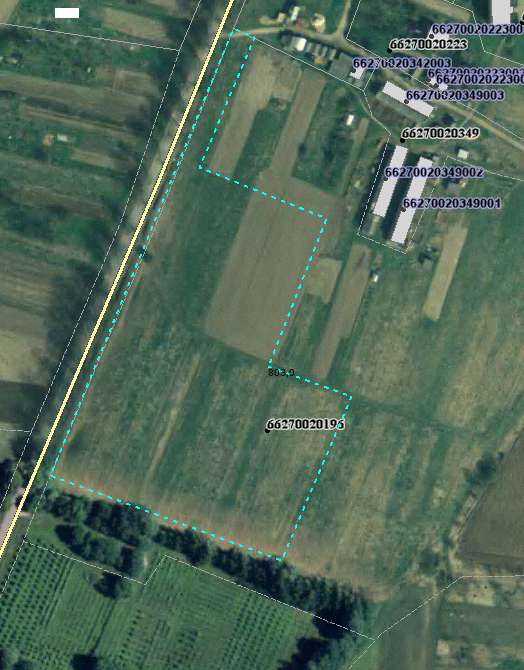 Sagatavoja: G.Meļķe-Kažoka